УЧЕБНЫЙ ПРОЕКТТема. Влияние магнитного поля на образование кристалловВыполнил:студент группы № К-103Петров ИванРуководитель:преподавательИванов И.И.Утверждено: ПреподавательдисциплиныОсновы проектной деятельностиЛ.А. Чистякова_______________Челябинск, 2023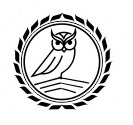 Профессиональное образовательное учреждение«Колледж предпринимательства и отраслевых технологий»(ПОУ «КПОТ»)  